[1]  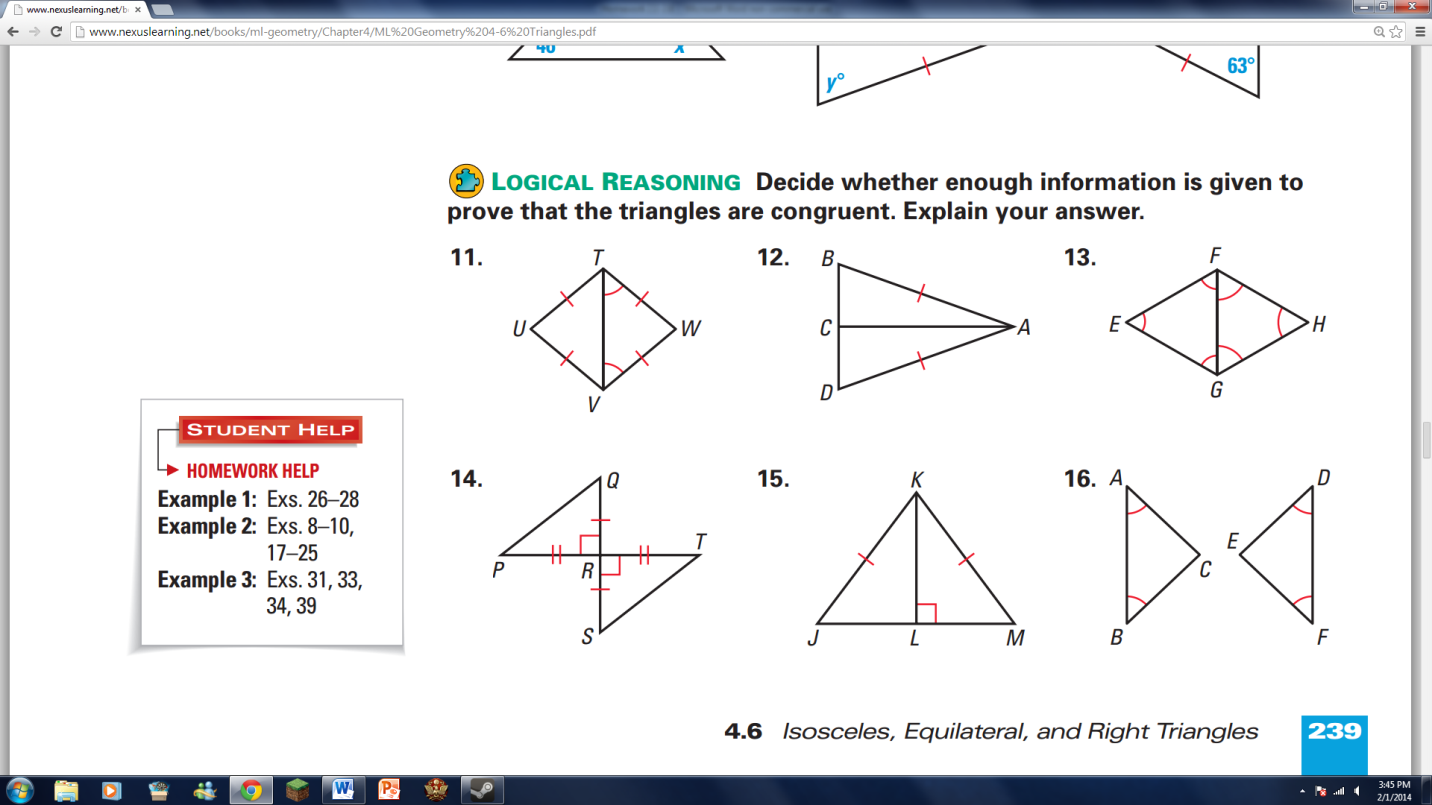 Find the values of x and y. 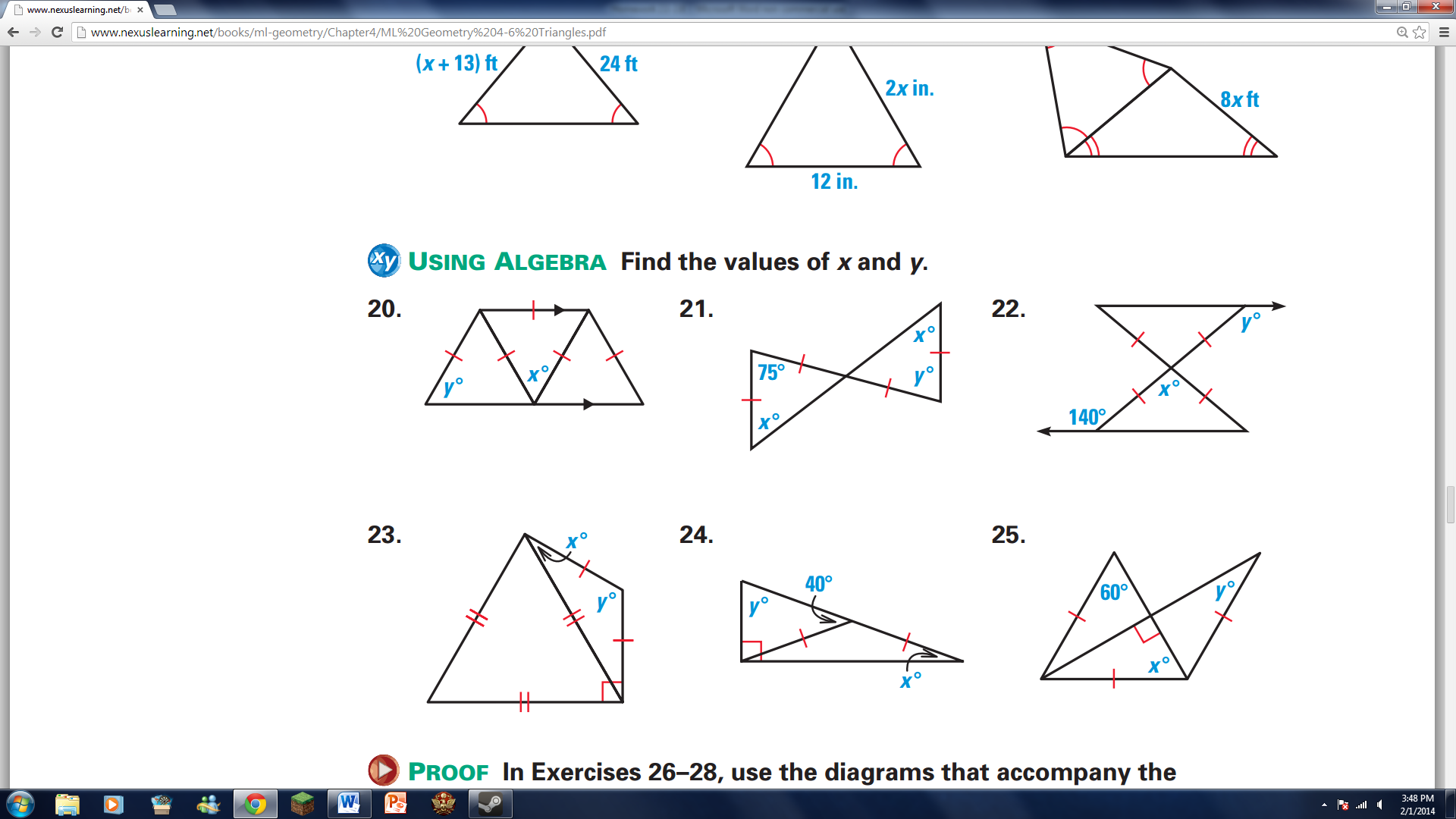 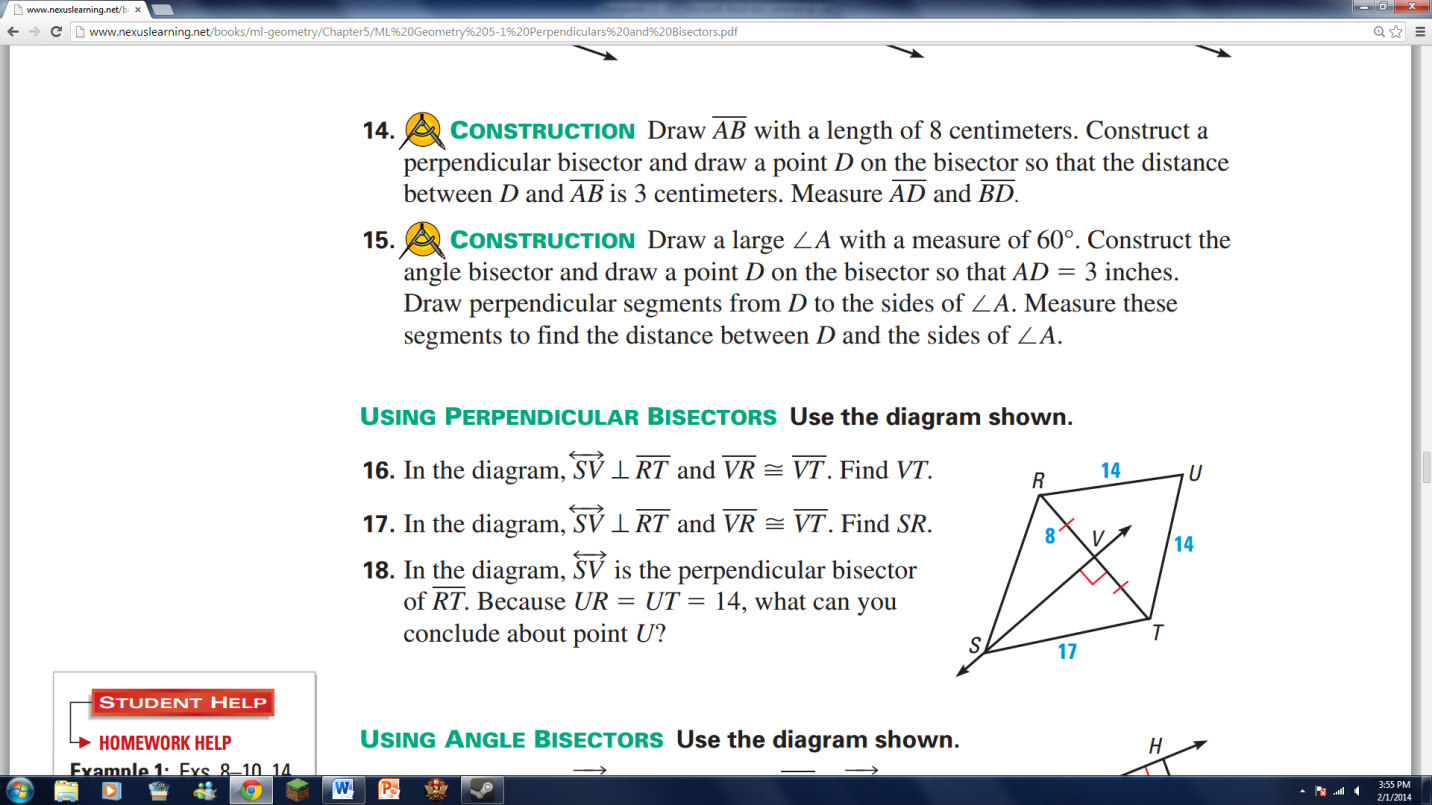 [8]	[9] 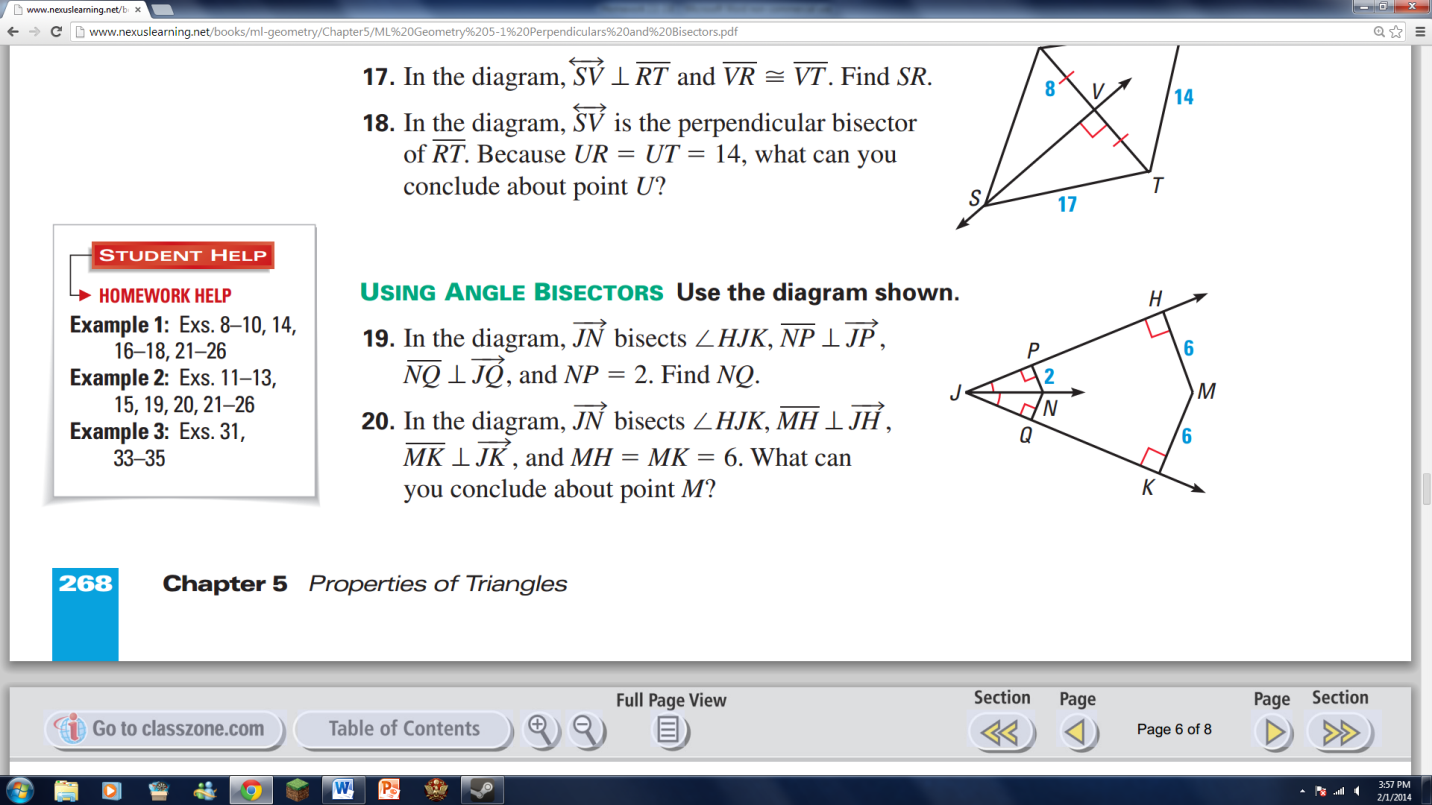 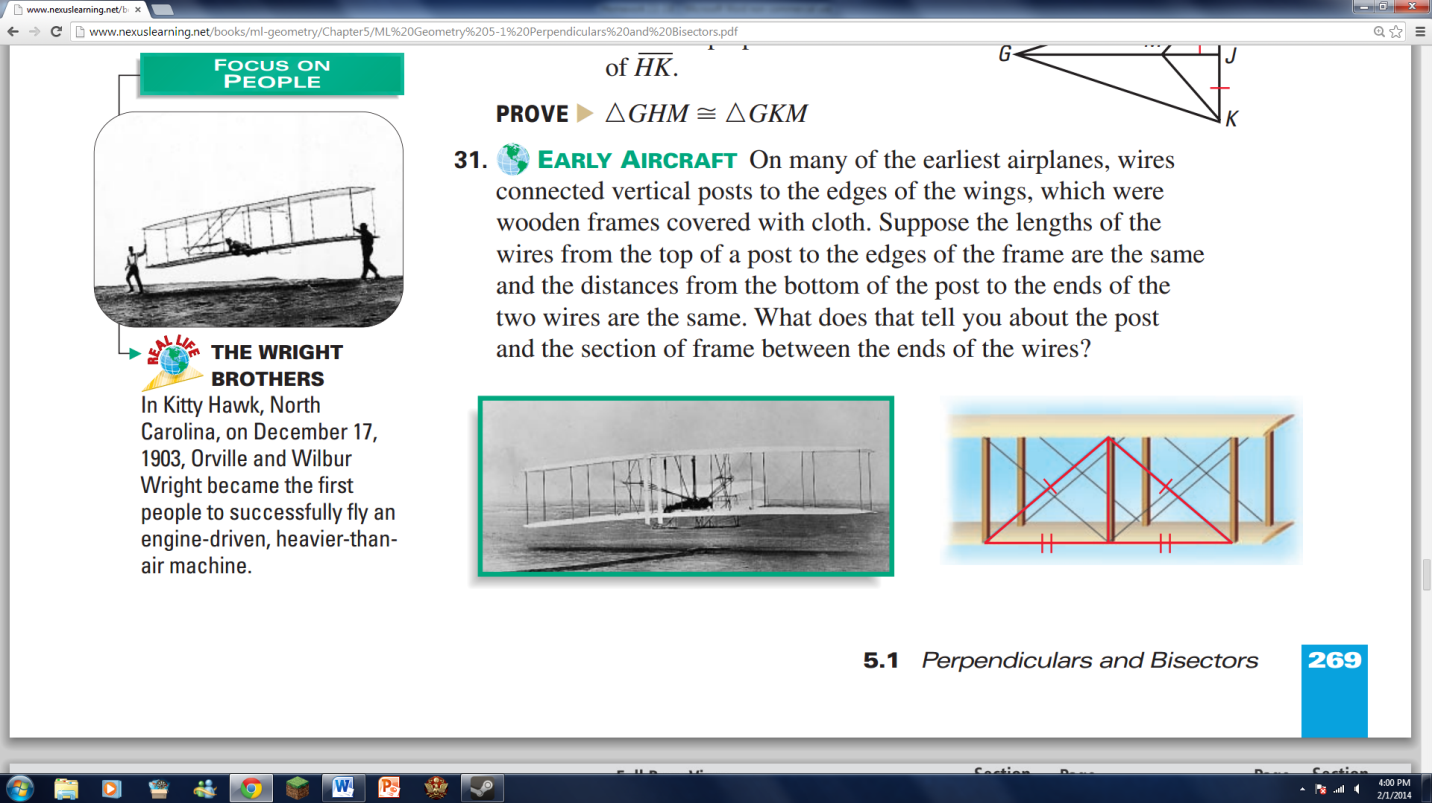 [10] Unit 2 Review ProblemsSolve for the value of x.[11] 		[12] 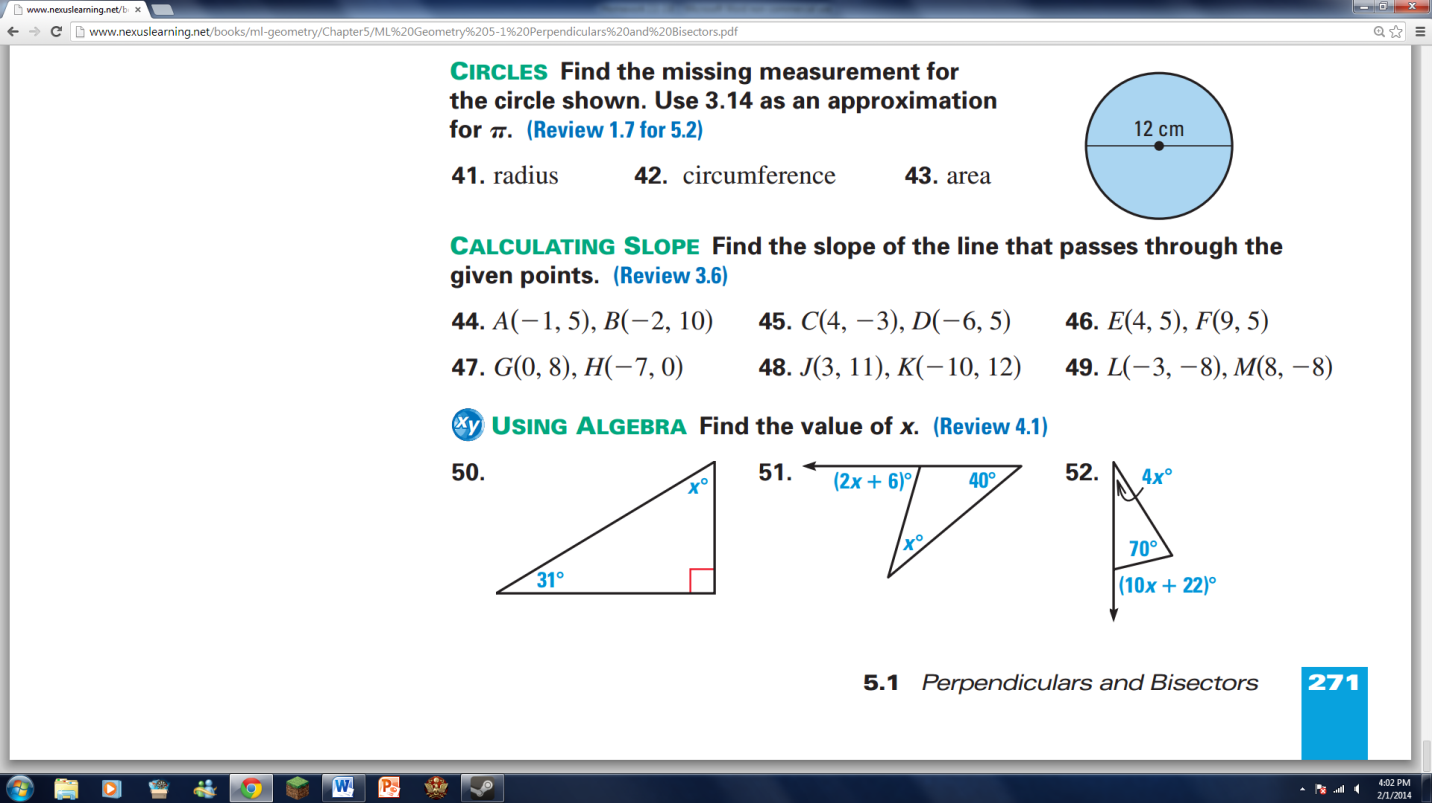 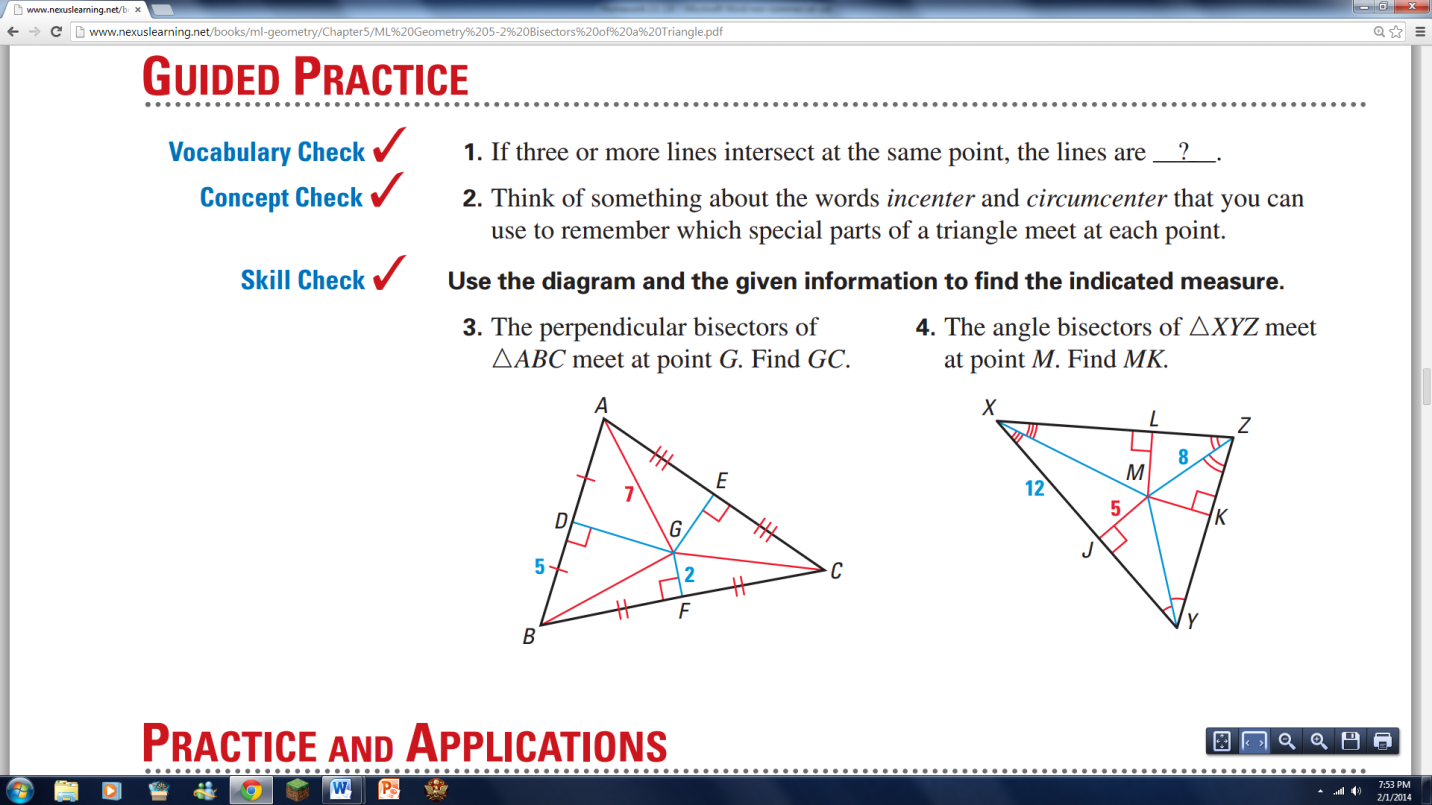 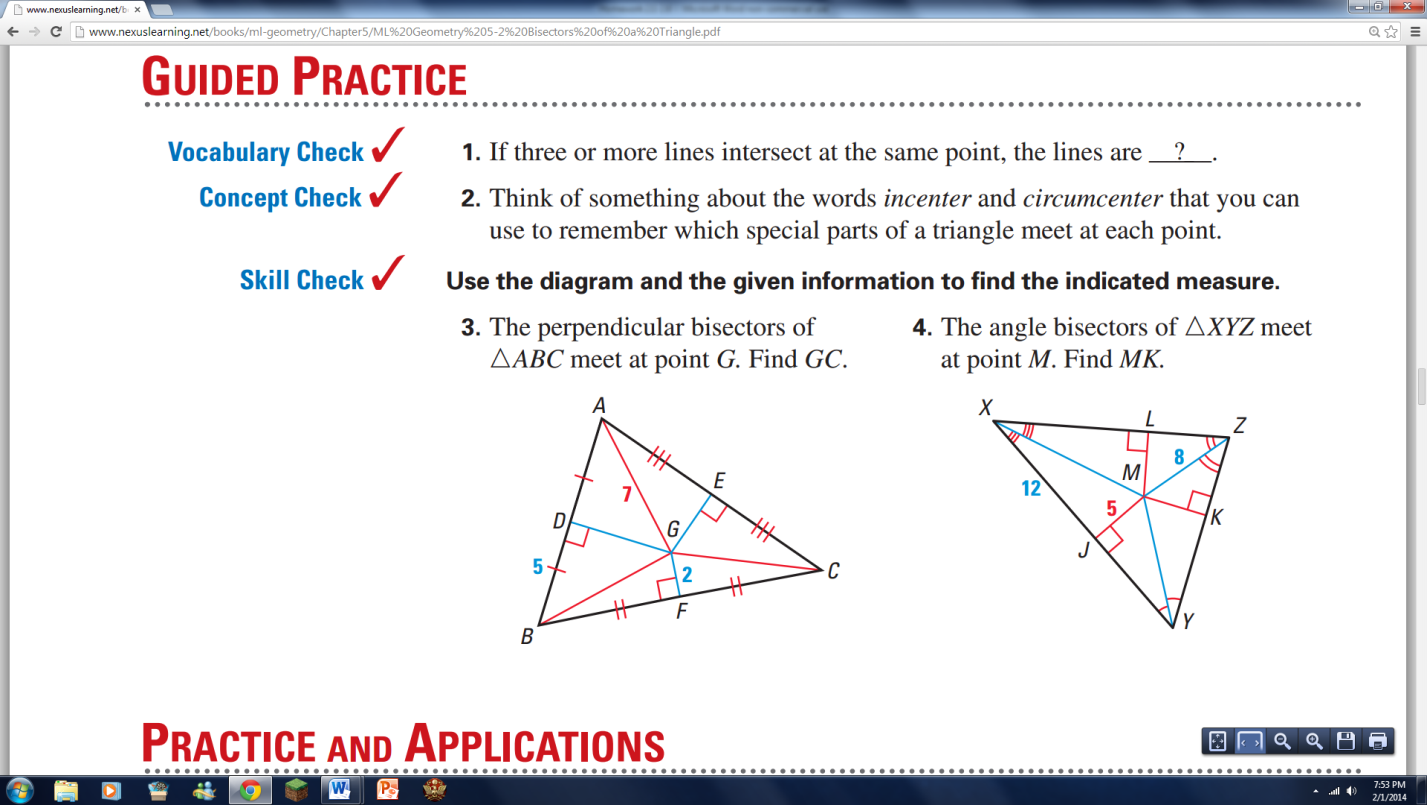 [1]		[2]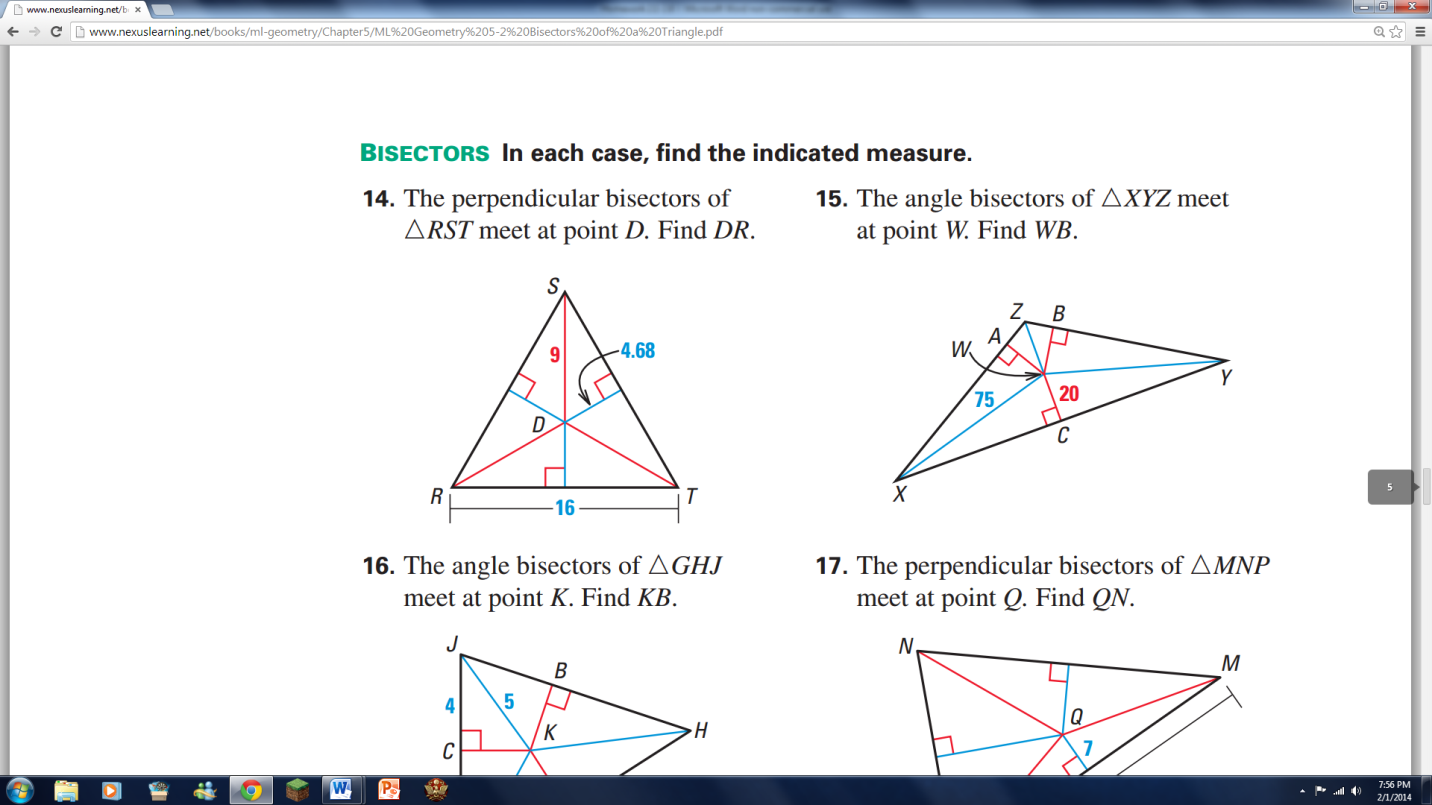 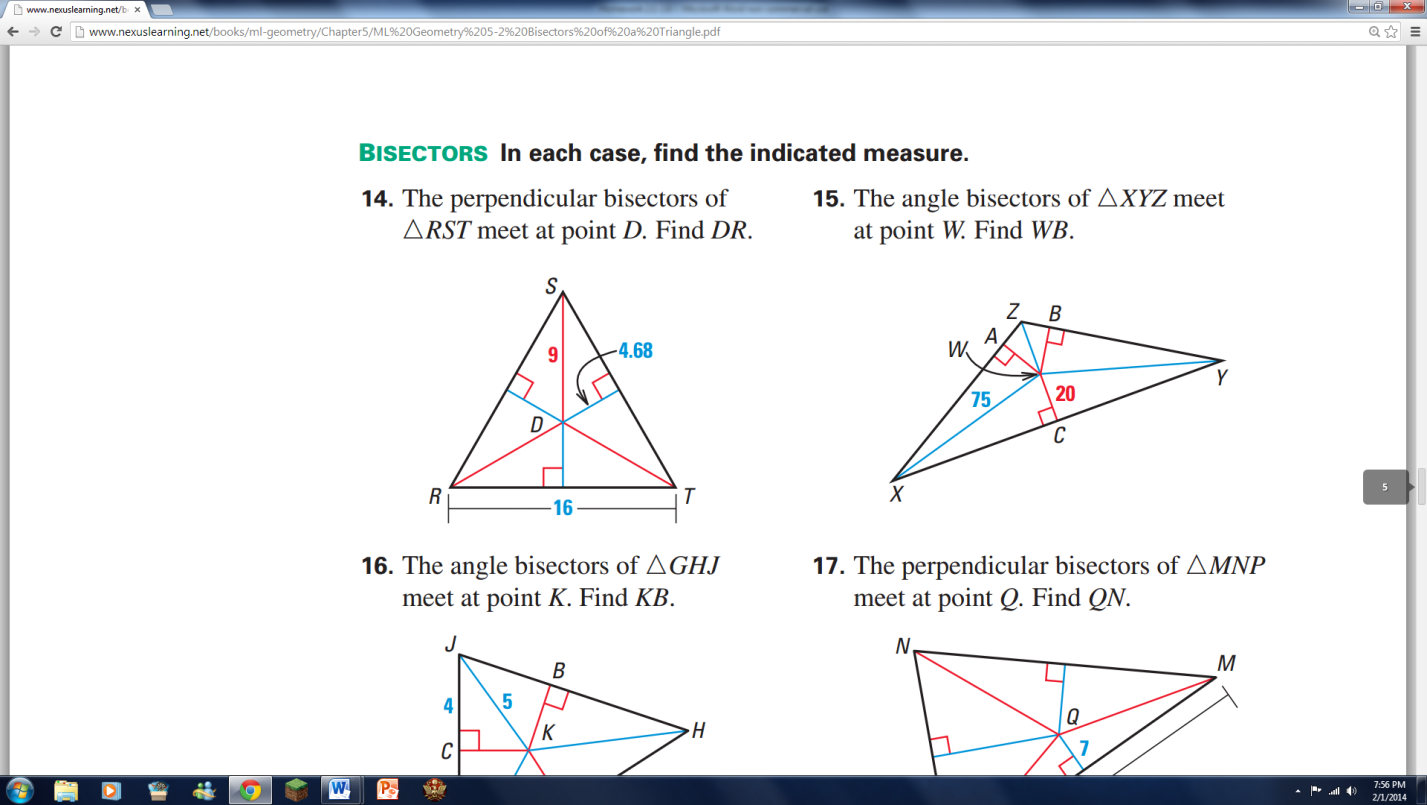 [3]		[4][5]		[6]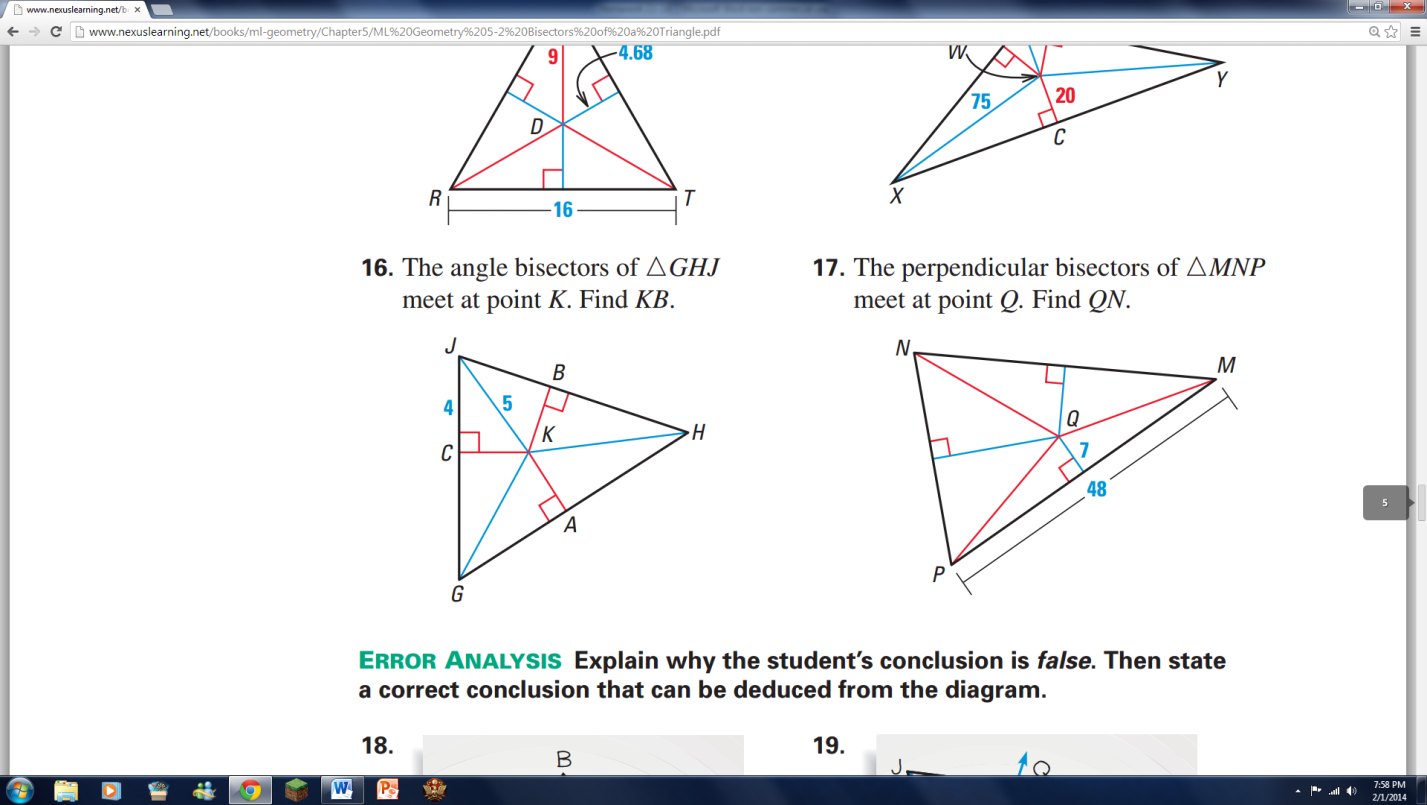 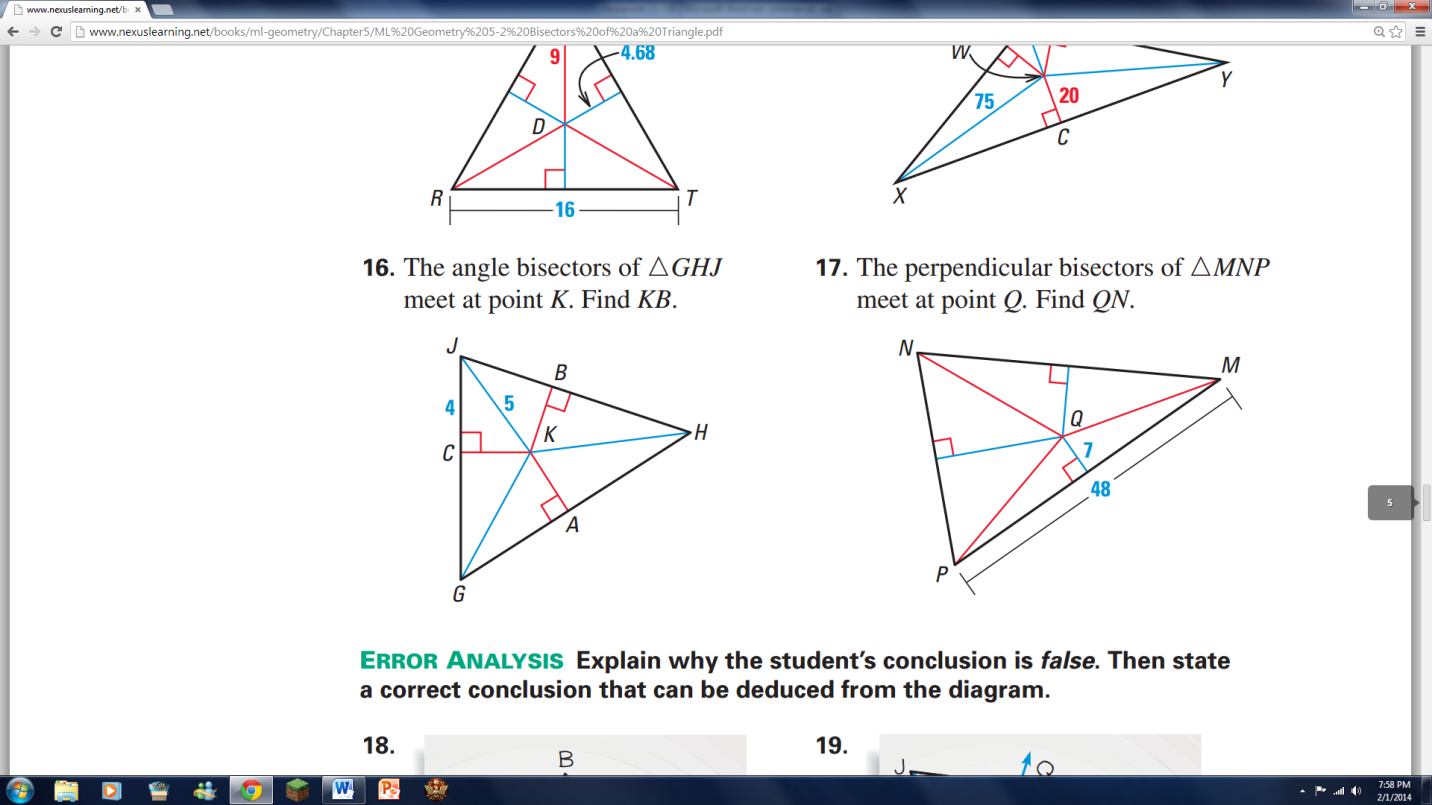 [7]	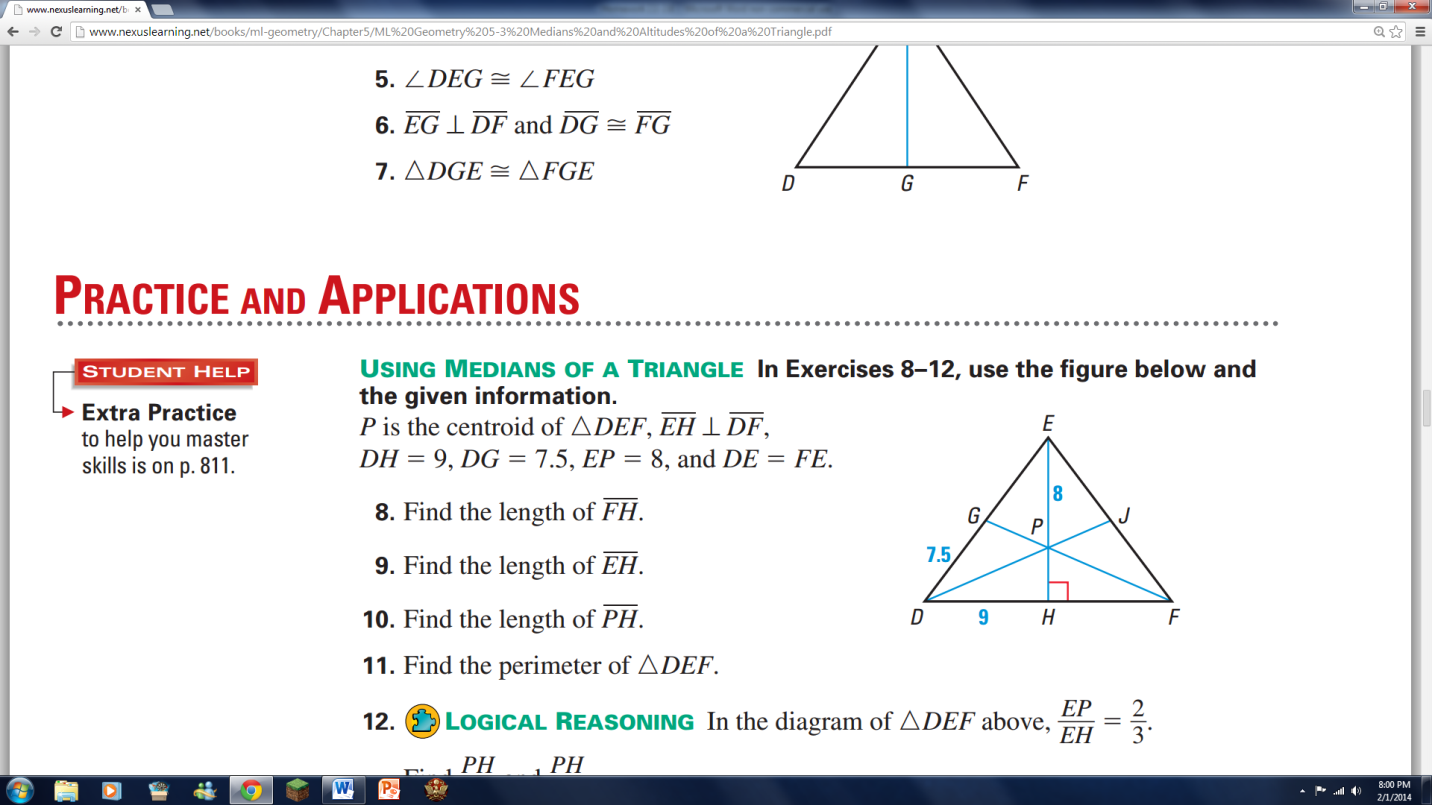 Use the graph shown to answer 8-11.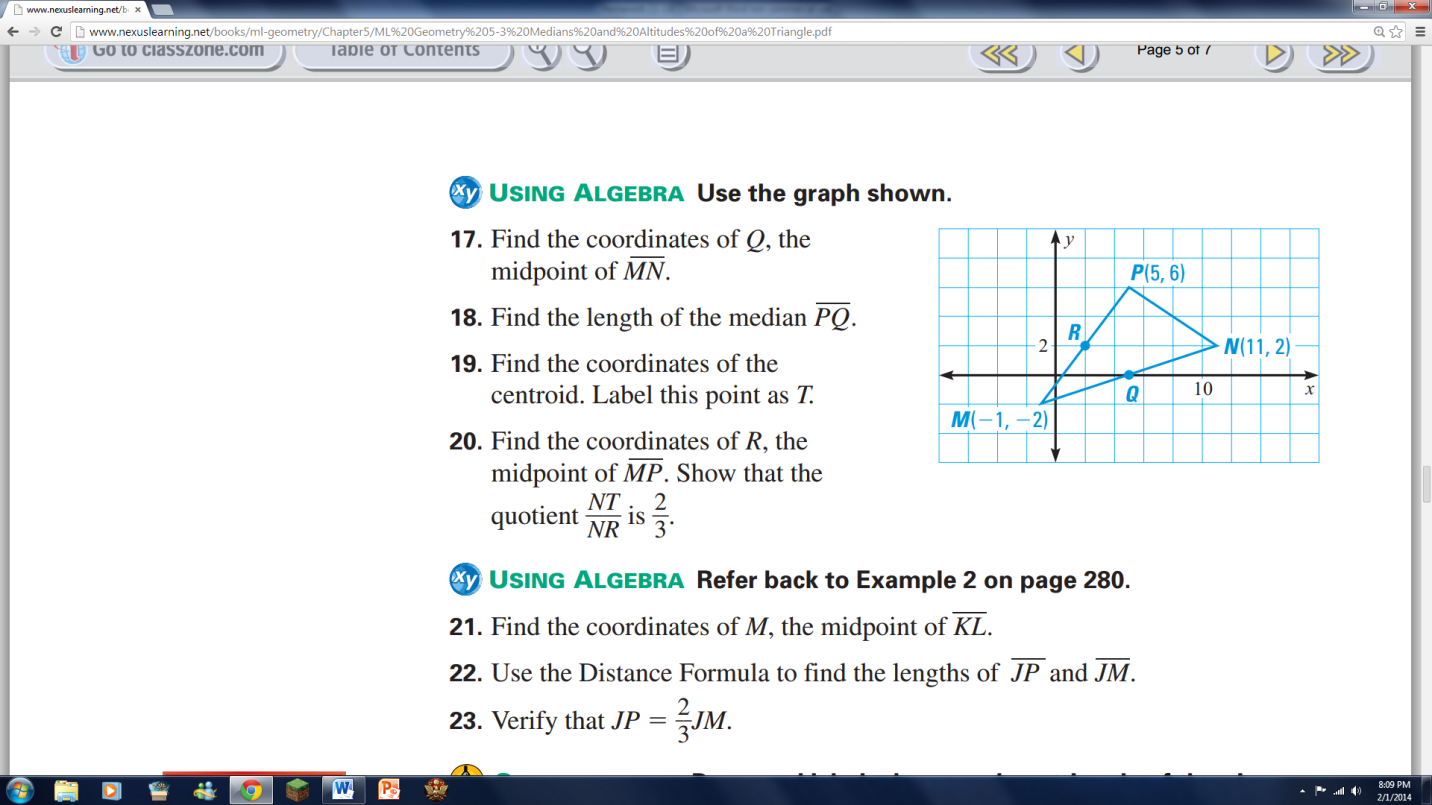 [8]   Find the coordinates of Q, the midpoint of [9]    Find the length of the median [10]   Find the coordinates of the centroid.  Label it point T.[11]    Find the coordinates of R, the midpoint of   Show              that the quotient of NT/NR  is ⅔.Common Core Exam Prep[12]	The coordinates of the centroid C of a triangle whose vertices are.	a.  	b.  	c.   	d.   	e.   In ΔABC points L, M, and N are midpoints.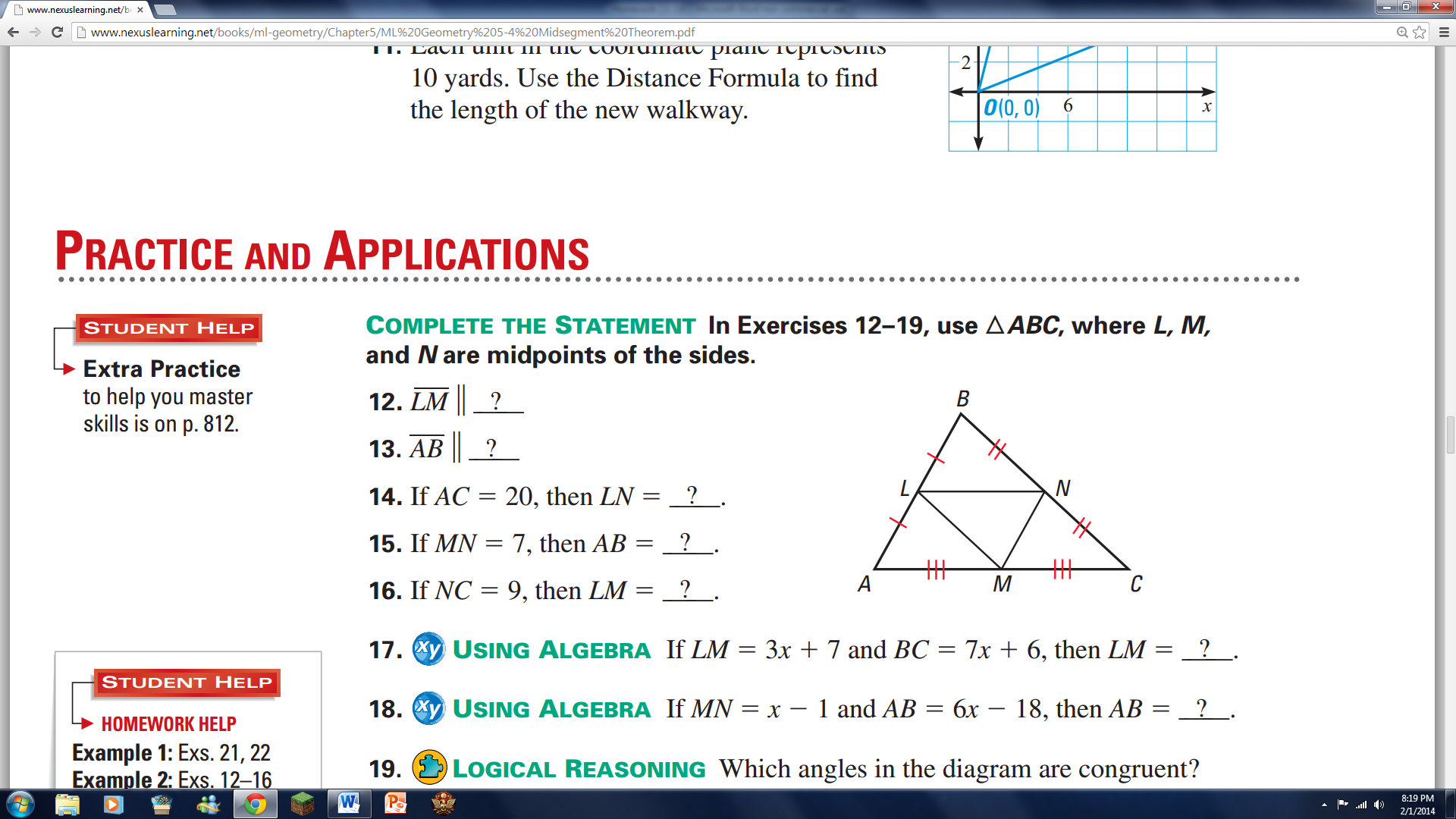 [1][2][3] Find the value of x using factoring.  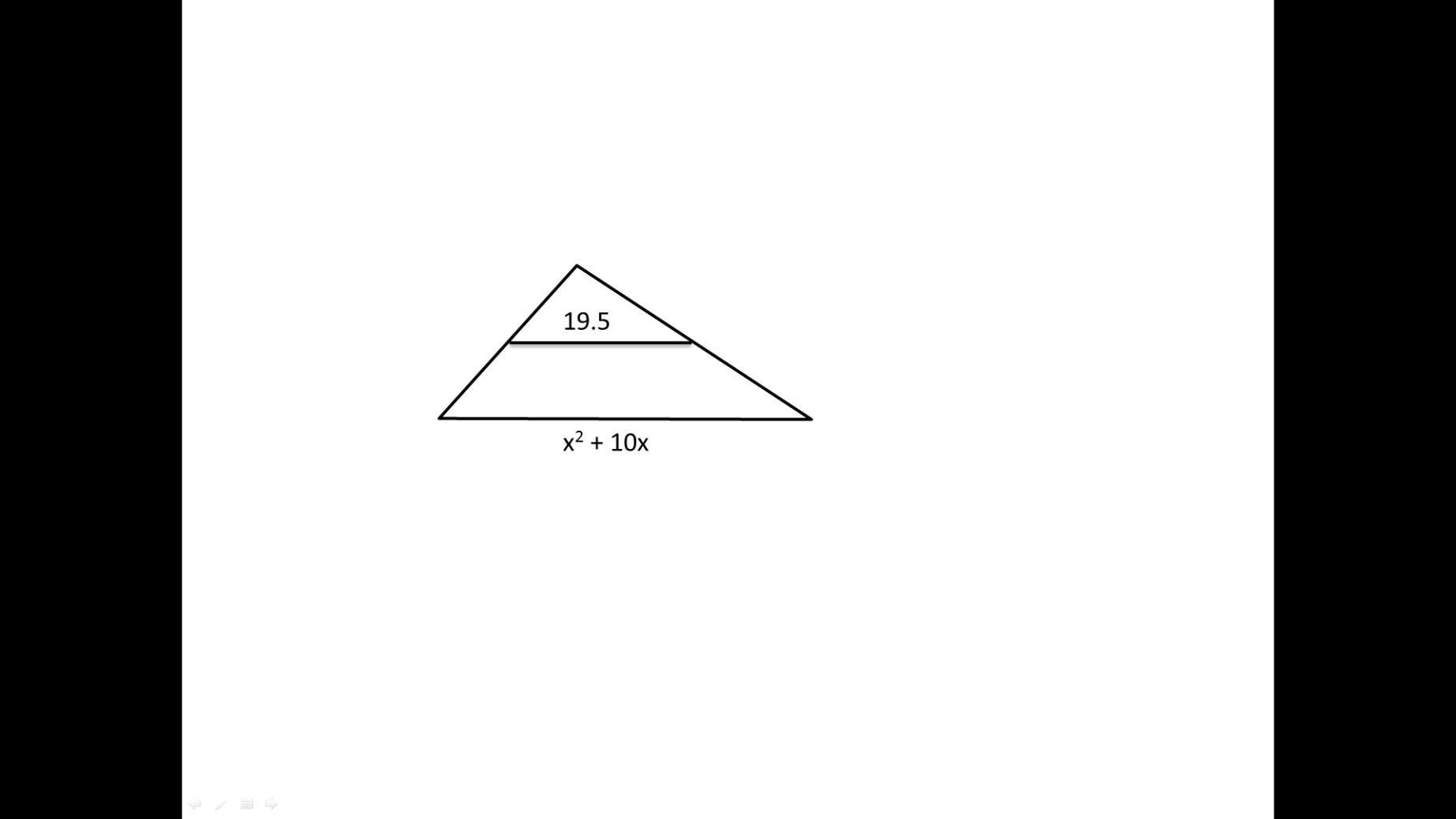 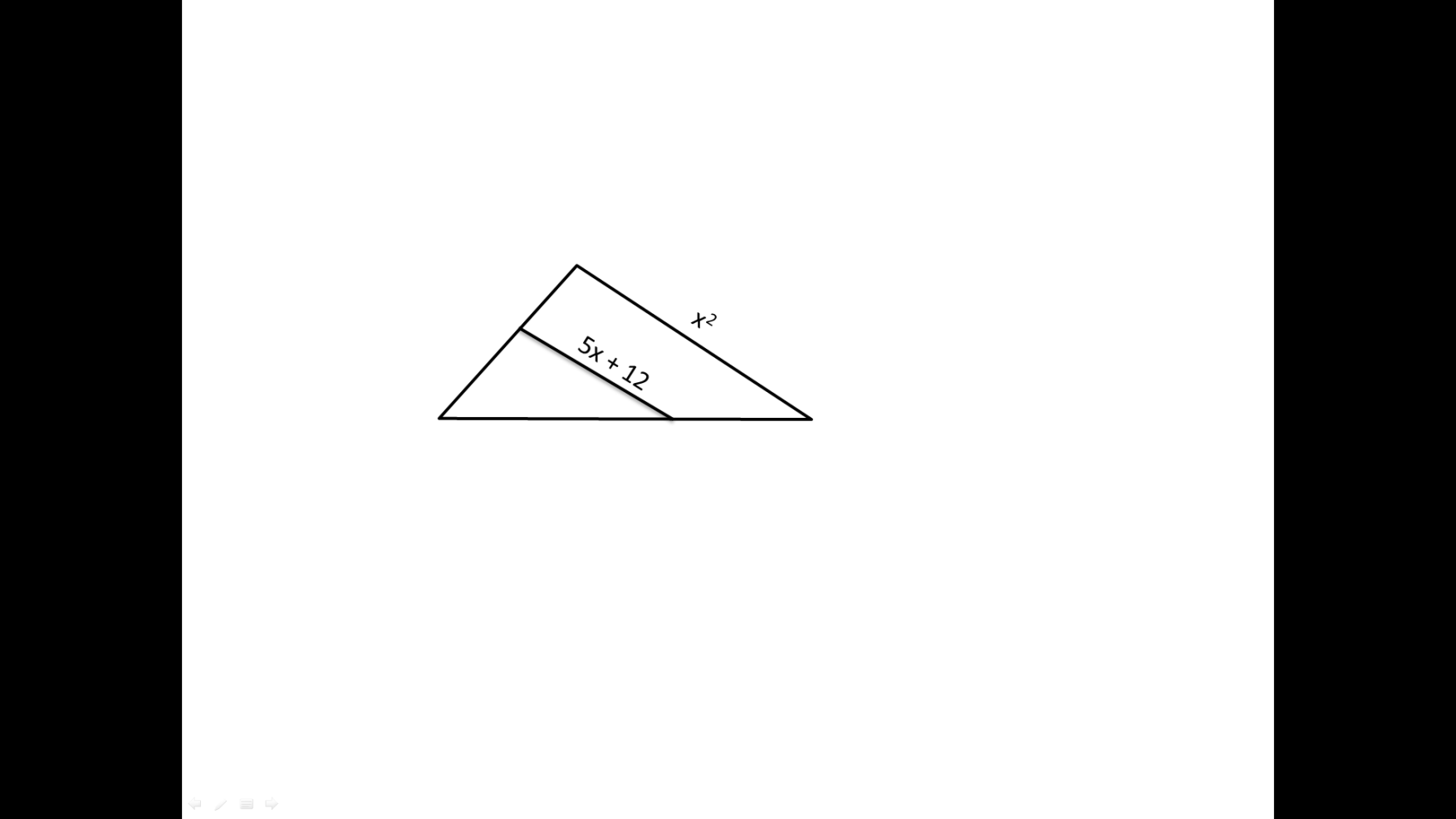 [4]		[5]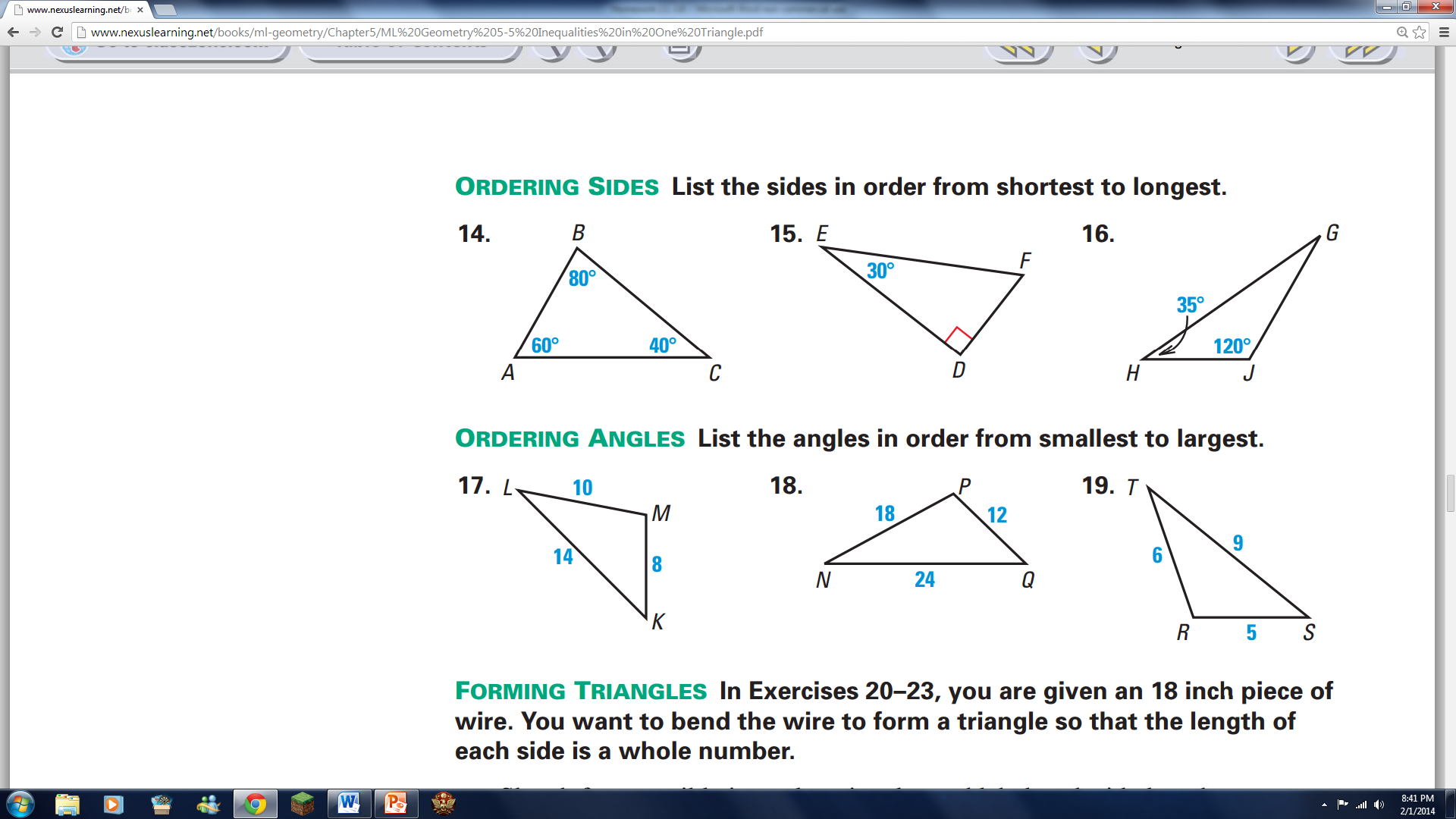 [6][7]In exercises 8-9, solve the inequality AB + AC > BC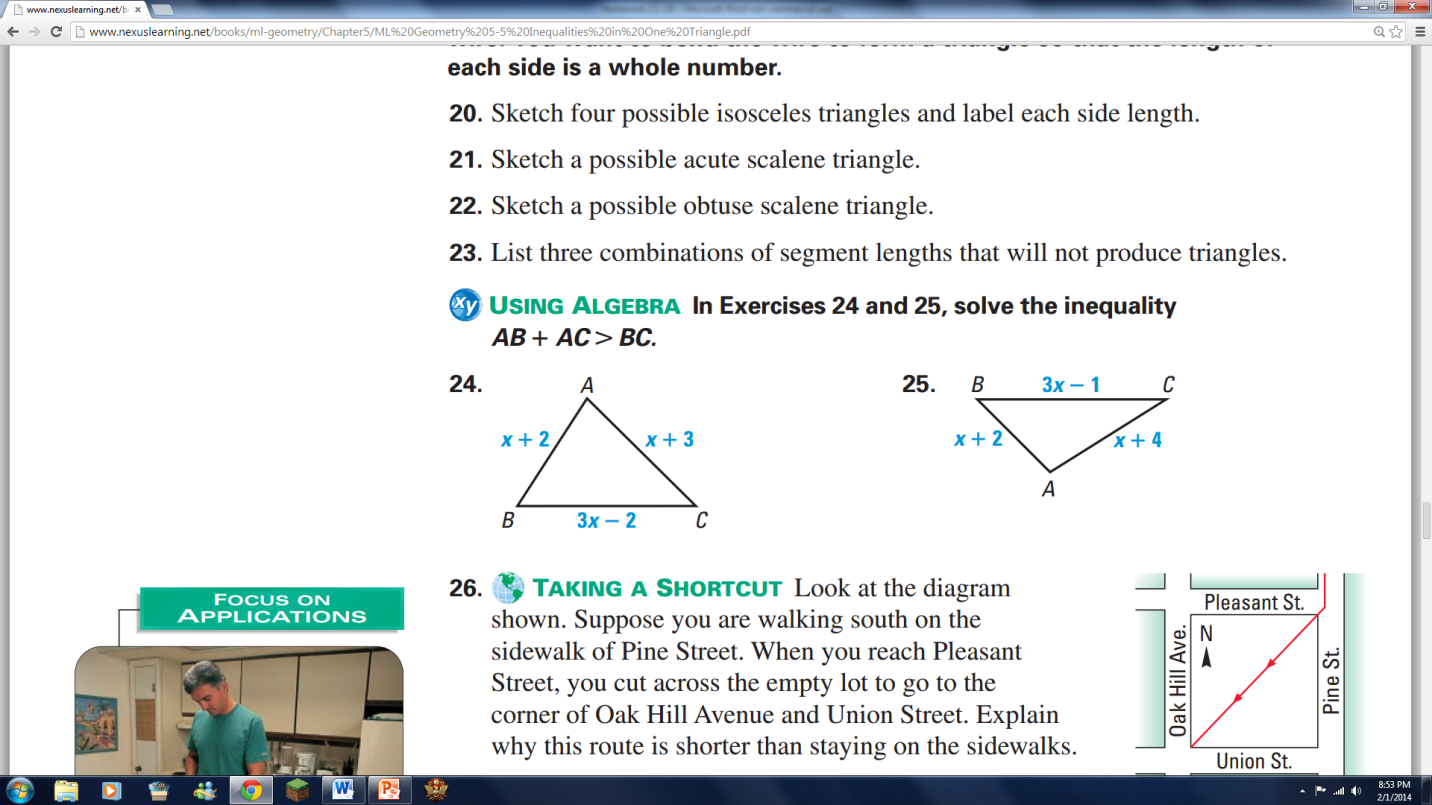 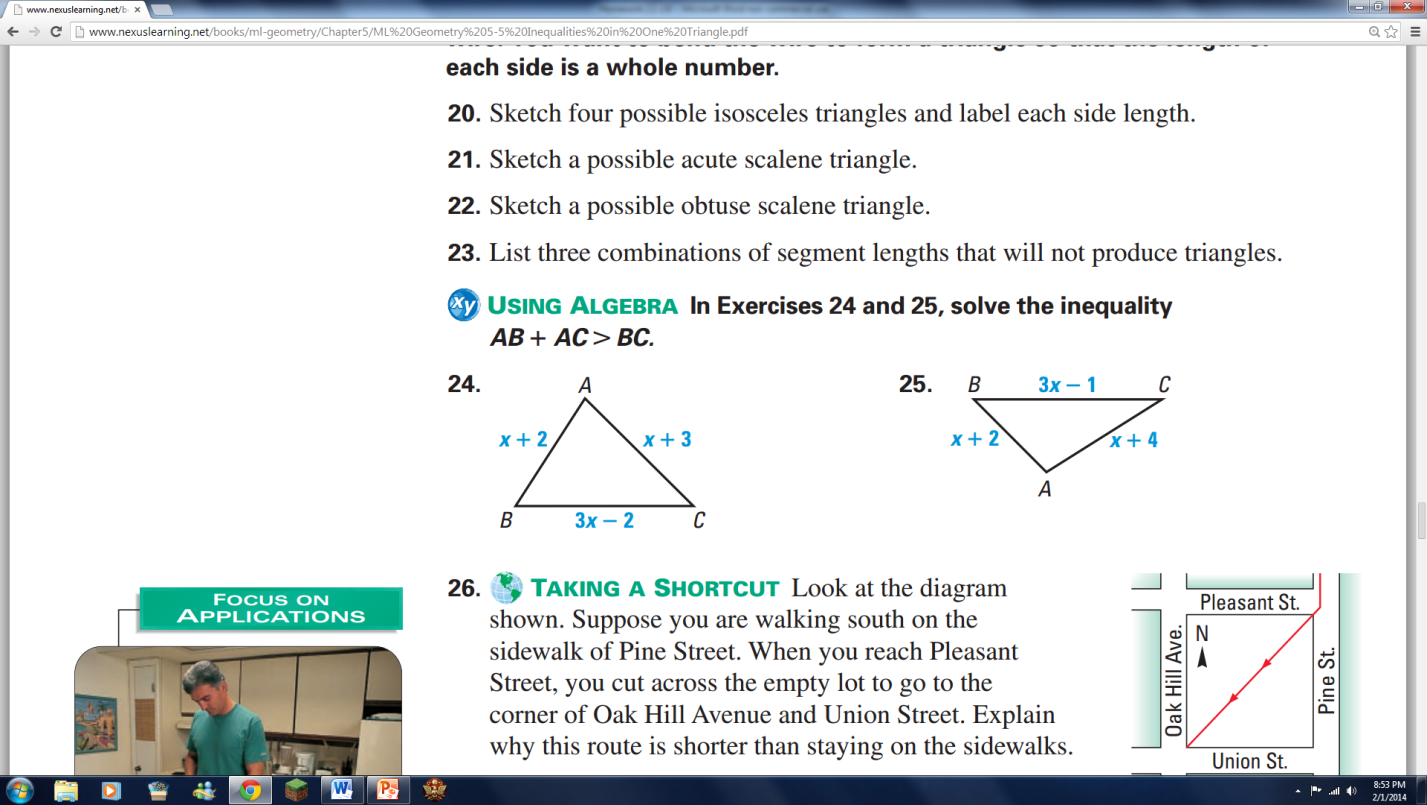 [8]		[9]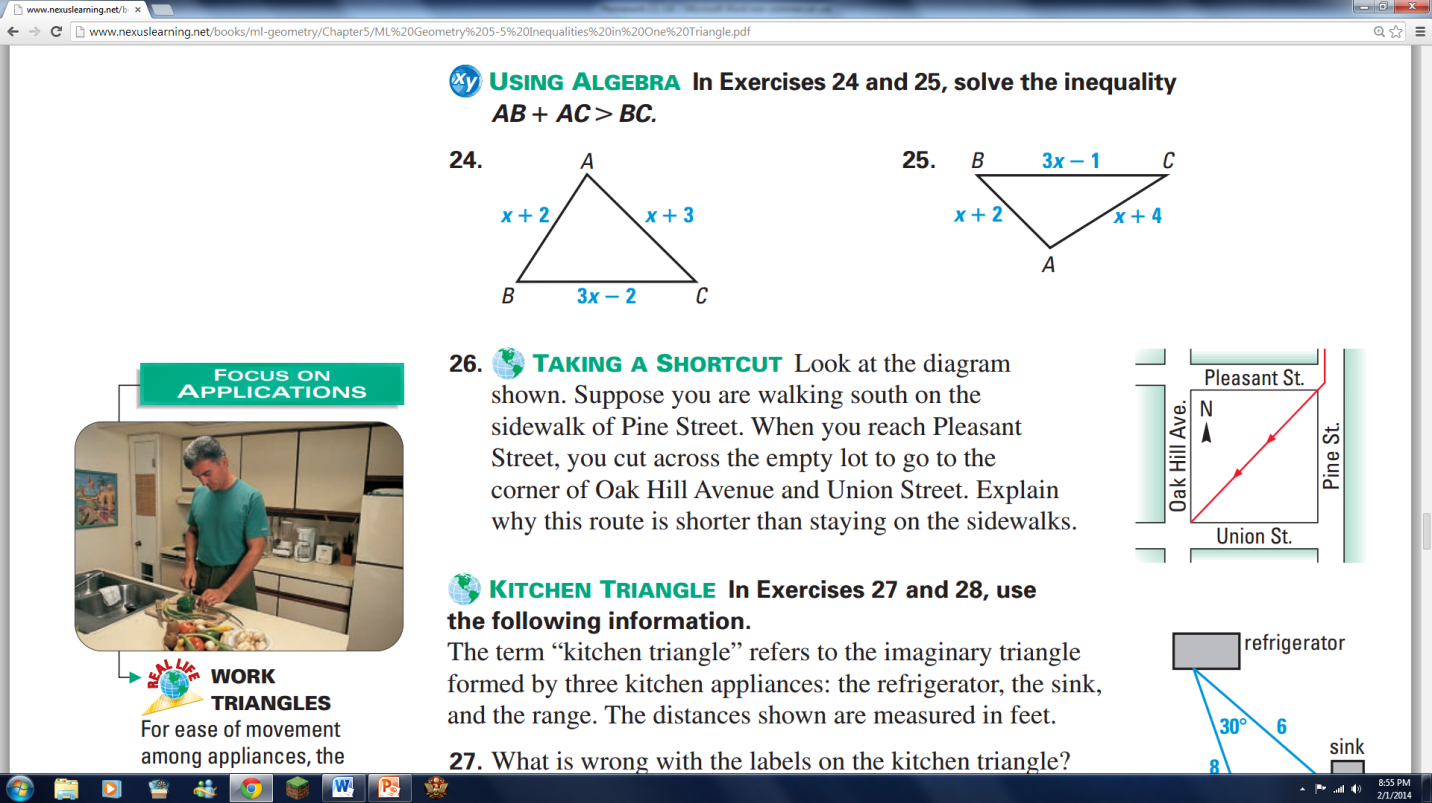 [10][11]	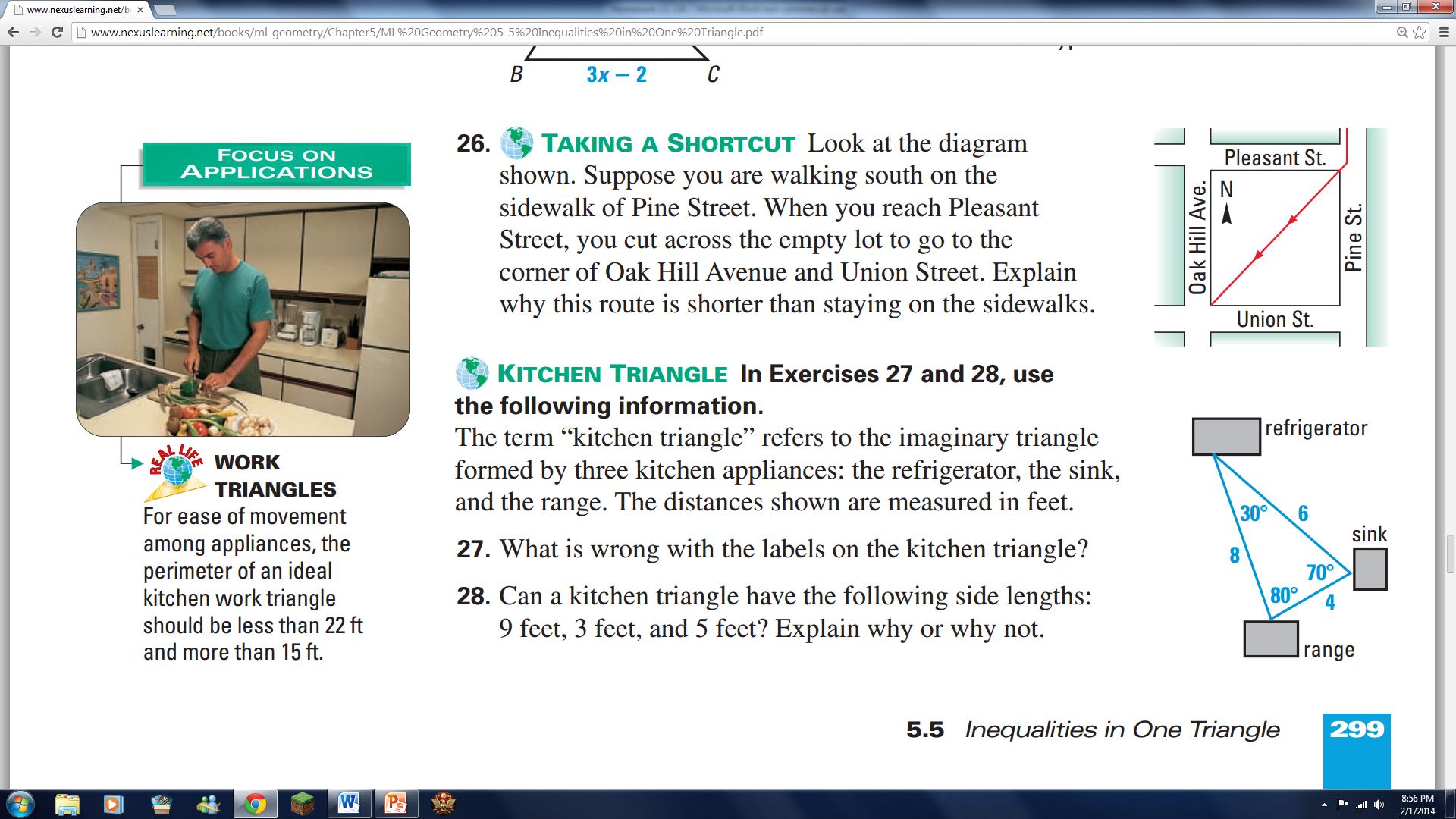 Unit 1 Review[12]	Solve the given inequality and write the final answer in interval notation.Homework 2.4Homework 2.5Homework 2.6